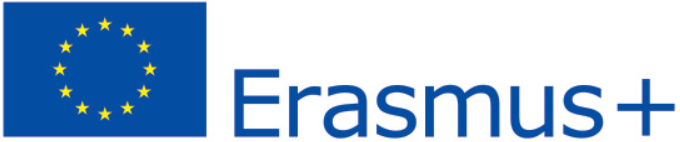 Arrival ConfirmationWe hereby confirm that ……………………………..      ……………………………….  has performed an Erasmus+ global mobility period at our institution with the following duration: Arrival date:Departure date:NAME OF HOME ORGANISATION :NAME OF HOST ORGANISATION :This stay is supported by the Erasmus + programme (Global Mobility).Date:  .............................................SIGNATURE...........................................................(electronic signature accepted)Stamp: